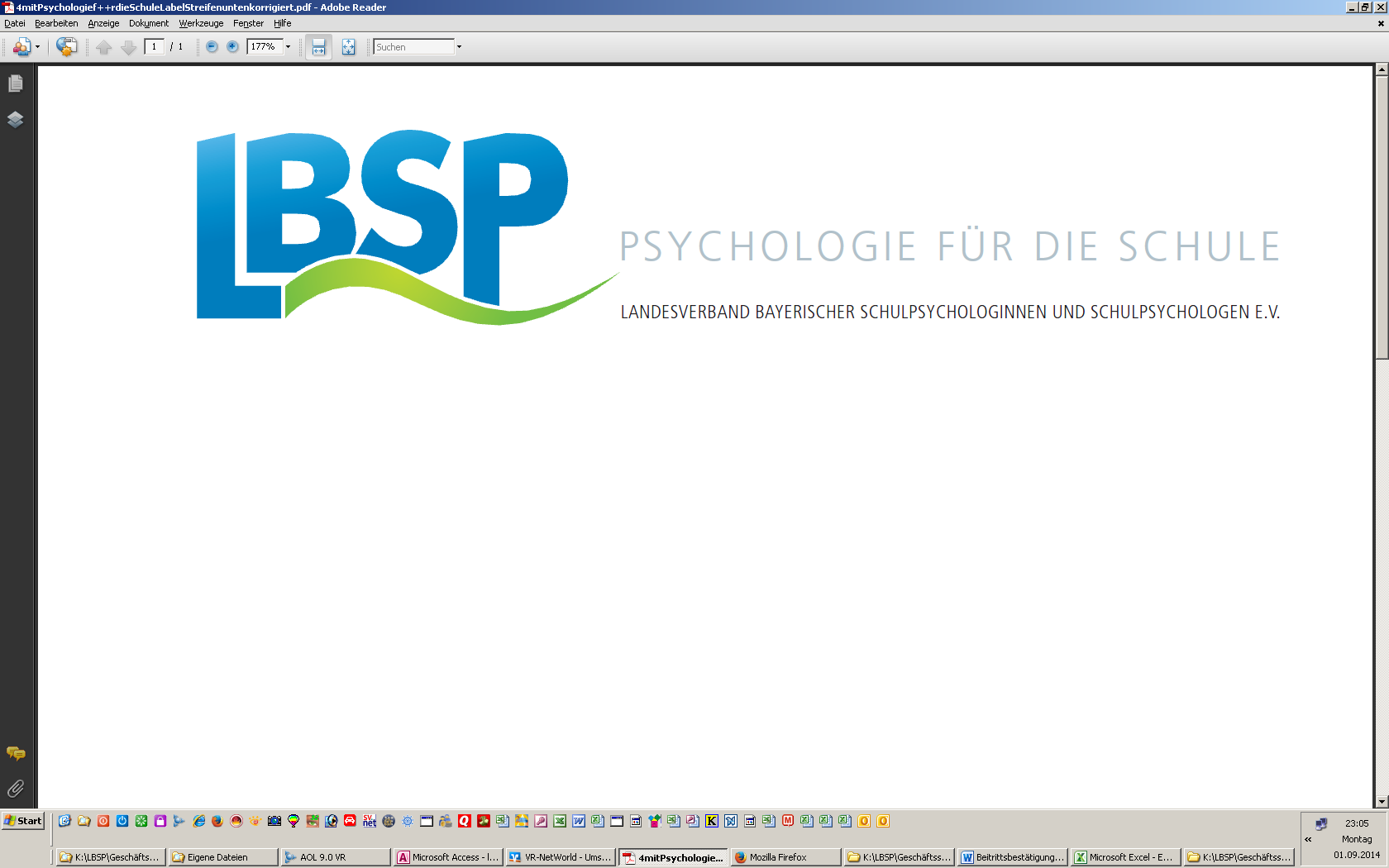 Teamcoaching – Analyse und Intervention in einem komplexen FeldSchon im Einzelcoaching werden wir als Coaches mit Teams und Gruppen konfrontiert: Sobald unser Coachee Verantwortung für die Leitung eines Projektteams oder einer Arbeitsgruppe hat, unterstützen wir ihn in seiner Führungsrolle dabei, mit geeigneten Schritten und Maßnahmen Einfluss auf die positive Entwicklung seines Teams zu gewinnen.Wenn wir als Coaches eine Aufgabe in der Teambegleitung und -entwicklung übernehmen, sehen wir uns einem durchaus komplexen Setting gegenüber. Wie kommen wir zu einem tragfähigen Kontrakt mit Führungskraft und gesamtem Team? Wie gelingt es uns, Vertrauen zu gewinnen und die aktuelle Teamdynamik zu entschlüsseln? Welche Instrumente der Teamdiagnose stehen uns zur Verfügung, um ein sicheres Bild zu gewinnen und Konflikte zu identifizieren? Wie balancieren wir die Dreiecksbeziehung zwischen Team, Chef und Berater? Neben theoretischen Phasen stehen auch Fallbeispiele und praktische Übungen im Vordergrund. Die eigenen Teamerfahrungen der Teilnehmenden sind Ausgangspunkt unserer Arbeit an diesem spannenden Thema.Leitung: Dipl.-Päd. Arnulf Greimel, Coaching, OE-Beratung, Moderation;                 Lehrbeauftragter und Lehr-Coach in Themenzentrierter Interaktion; MemmingenZielgruppe: Schulpsychologinnen und Schulpsychologen, die mit Teams arbeiten oder arbeiten wollen.Ort:  Kardinal-Döpfner-Haus FreisingZeit: Samstag, 21.02.2015 – Sonntag, 22.02.2015Teilnahmegebühr: 150 € Die Kosten für Übernachtung mit Verpflegung betragen 117 €; für die Verpflegung alleine 50 €.Anmeldungen gehen per Post oder Fax an:  LBSP-GeschäftsstelleMaria Hrubesch
Böhmerwaldstraße 6
93105 Tegernheim
Fax: 09403 9698667 Die Plätze werden nach Eingang der Abbuchungserklärung vergeben. Bitte beachten: Anmeldungen per E-Mail sind nicht möglich.